PLANIFICACIÓN  PARA EL AUTOAPRENDIZAJESEMANA  DEL 27 AL 30 DE  ABRIL  AÑO    2020ContenidosRecordaremos que en esta primera unidad los estudiantes reconozcan en las tecnologías de información y comunicación una gran fuente de oportunidades para el desarrollo del inglés, en especial como apoyo a la producción escrita y oral. Se pretende también que se comuniquen usando expresiones aprendidas, haciendo preguntas y recurriendo a conectores para dar mayor fluidez a su producción. Por este motivo en esta lección aprenderemos acerca del verbo modal should y shouldn´tShould/ shouldn´tAdjunto link https://www.youtube.com/watch?v=260nyXu5bWc , en el cual los estudiantes pueden ver video en el cual se explica el uso de should y shouldn´t, es de suma importancia que los estudiantes observen video para que sea más fácil la lección de hoy.  Should y shouldn´t es un verbo modal el cual tiene los siguientes usos:
1. Dar consejos (give advice); ejemplo:
-I think you should go to the doctor. (Creo que debes ir al médico)-You shouldn’t drink alcohol. (No deberías beber alcohol)2. Mostrar obligación o deber (obligation or duty) para decir qué el lo correcto
–You should wear a helmet when riding a motorcycle. (Usted debe usar un casco cuando conduzca una motocicleta)-You shouldn’t smoke in here. (No deberías fumar aquí)3. Mostrar probabilidad o expectativa (probability or expectation)
-They should be here soon. (Deberían esta aquí pronto)-I believe 200 dollars should be enough for the trip. (Creo que 200 dólares deberían ser suficientes para el viaje)Estructura oración afirmativaa) Affirmative: después de SHOULD el verbo NO debe tener TO, sólo la forma base.
He should call an ambulance right now. (El debería llamar una ambulancia ahora mismo)Estructura oración negativab) Negative: la forma sin es contracción es SHOULD y con contracción es SHOULDN’T; ambas formas son correctas.
-They shouldn’t cheat on the Spanish exam. (Ellos no deben hacer trampa en el examen de español)-That soccer player should not dive all the time; it´s not fair play. (Ese jugador de futbol no debería fingir/echarse a la piscina todo el tiempo; no es juego limpio)Estructura oración interrogativac) Interrogative: debemos usar SHOULD antes del SUJETO.
–Should I take a summer course at college? (¿Debo tomar un curso de verano en la universidad?)-Yes, you should. (Sí)
-No, you shouldn’t. (No)ESTIMADO APODERADO, SI EL ESTUDIANTE NO TIENE ACCESO A IMPRESION PUEDE REALIZAR LAS GUIAS EN EL CUADERNO.Instrucciones: Lee atentamente Completa las oraciones con should and shouldn’t  de acuerdo al contexto de cada oración.a) Listen to that music from the radio! We ____________ record that song!b) Our TV is making a weird sound, I think you ____________ use it anymore.c) Before searching for information from internet, you ____________ have a good antivirus for your computer.d) Mass media ____________ bring information to the entire world.e) That model of smartphone it’s too skinny, expensive and fragile, you ____________ buy it.f) People ____________ always be aware of illegal internet websites. g) Be careful with the sound of your earphones! You ____________ listen music in that way. h) Outdoor signs give plenty of information, they ____________ put them all around the city.i) This App has bring me a lot of fun! You ____________ download it right now!j) Have you read the Horror’s new blog? It’s very scary! People ____________ read it ever!II. Observa cada imagen y complete cada oración con should-shouldn´t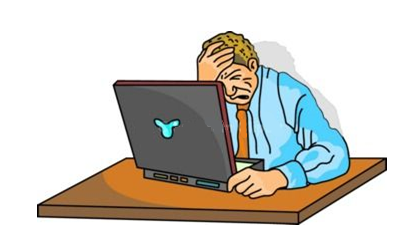 a) 					He is suffering from a headache, he ____________ 					be in front of the laptop.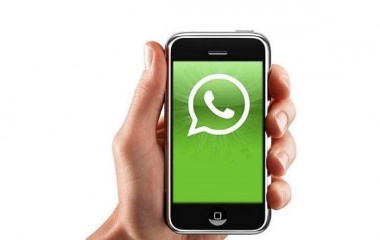 b) 			We have a chat group in our smartphones, you             ____________ join us!.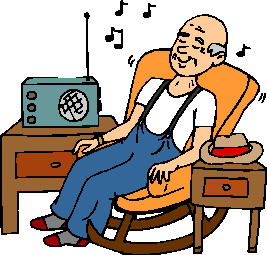 c)			My grandfather seems very relaxed listening to the 			radio, we ____________ join him!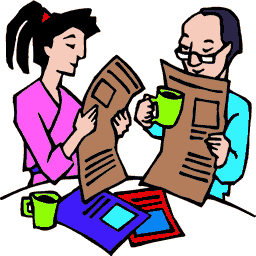 d) 			My parents are always late to work! They _________ 		     read the newspaper at breakfast!e) 					There is a great movie on TV today, I ____________					                                stay at home and watch it.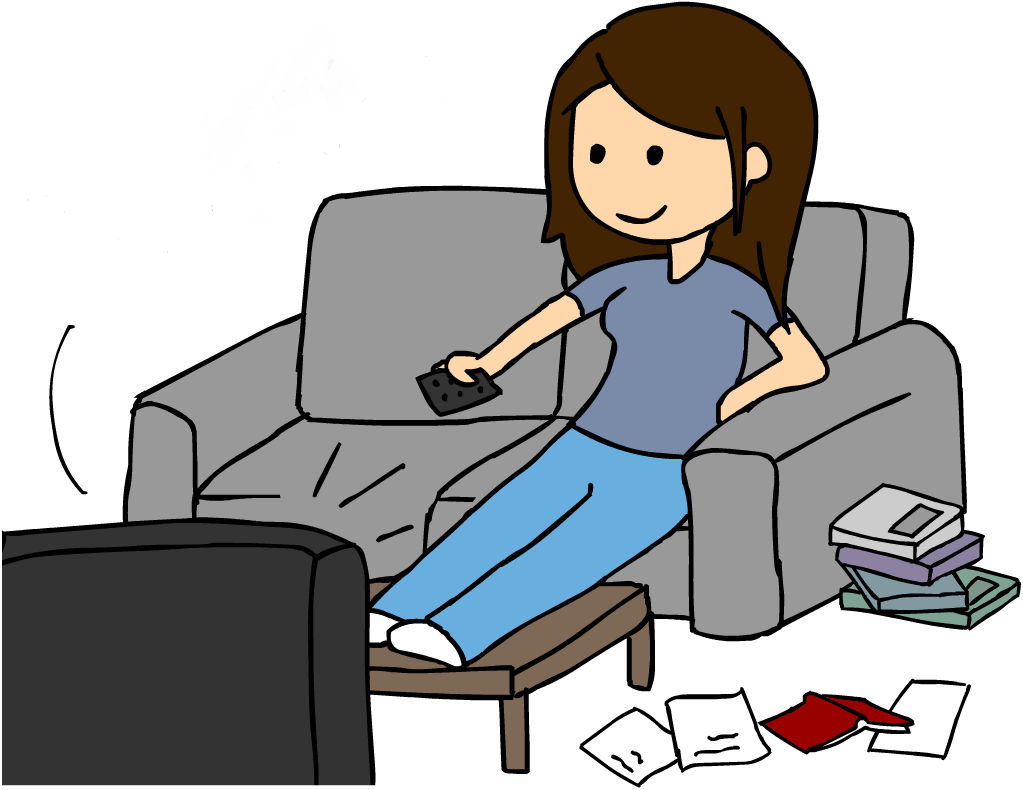 III-Lee y responde el ticket de salida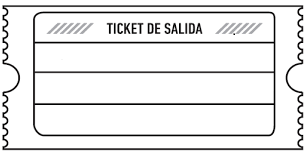 ASIGNATURA /CURSOInglés /8º Año ANOMBRE DEL PROFESOR/APía Cáceres CONTENIDOShould- shouldn´tOBJETIVO DE APRENDIZAJE DE LA UNIDAD 1 (TEXTUAL)O.A. 16.- Demostrar conocimiento y uso del lenguaje en sus textos escritos por medio de las siguiente funciones: expresar cantidades, contar y enumerar; por ejemplo: there are a lot of people; all the/several people; she is the first/third; two hundred and fifty expresar gustos, preferencias y opiniones; por ejemplo: I love/enjoy/hate/don’t mind playing the piano; I’d/would like…I know…; I find… comparar; por ejemplo: he is taller than Tom; this supermarket is the best/most expensive in the city MOTIVACIÓN Estudiantes aprenderán el uso del verbo modal Should y shouldn´t harán con apoyo de video y contenido. A continuación adjunto link el cual motiva a los estudiantes a  reconocer acciones que se deben realizar o no en la sala de clases.Link para video: https://www.youtube.com/watch?v=ddvTFgzkS5M ACTIVIDAD(ES) Y RECURSOS PEDAGÓGICOS ACTIVIDADES:1RECURSOS: Video, guía de trabajo, cuaderno, lápiz.  EVALUACIÓN FORMATIVASe evaluará de forma formativa. ESTE MÓDULO DEBE SER ENVIADO AL SIGUIENTE CORREO ELECTRÓNICO pia.caceres@colegio-jeanpiaget.cl Se sugiere sacar una foto de la guía y enviarla con el nombre del estudiante y el curso al cual pertenece al correo anteriormente mencionado.Fecha de  envío: 30 de Abril del 2020GUÍA 5° SEMANA DE INGLÉSGUÍA 5° SEMANA DE INGLÉSGUÍA 5° SEMANA DE INGLÉSGUÍA 5° SEMANA DE INGLÉSNombre:Nombre:Nombre:Nombre:Exigencia: 60%Puntaje guía:  Puntaje guía:  Puntaje real: Curso:   8° básicoFecha:Profesor : Pía CáceresProfesor : Pía CáceresOBJETIVOS DE APRENDIZAJES 1.-   O.A. 16.- Demostrar conocimiento y uso del lenguaje en sus textos escritos por medio de las siguiente funciones: expresar gustos, preferencias y opiniones; por ejemplo: I love/enjoy/hate/don’t mind playing the piano; I’d/would like…I know…; I find… Comparer.OBJETIVOS DE APRENDIZAJES 1.-   O.A. 16.- Demostrar conocimiento y uso del lenguaje en sus textos escritos por medio de las siguiente funciones: expresar gustos, preferencias y opiniones; por ejemplo: I love/enjoy/hate/don’t mind playing the piano; I’d/would like…I know…; I find… Comparer.CONTENIDOSShould- shouldn´t CONTENIDOSShould- shouldn´t 